                                                                                                       Приложение №2                                                                                                  к распоряжению                                                                                          администрации                                                                                    Кувшиновского района                                                                                      от 25.02.2015 № 11-рОБЪЯВЛЕНИЕо проведении конкурса на замещение  должности муниципального служащего руководителя финансового отдела администрации Кувшиновского района Тверской областиАдминистрация Кувшиновского района Тверской области объявляет конкурс на замещение должности муниципальной службы - руководитель финансового отдела администрации Кувшиновского  района Тверской  областиКвалификационные требования:а) наличие высшего профессионального образования по направлению подготовки «экономика» или по специальности «экономика и управление», удостоверенного дипломом государственного образца, либо наличие ученых степеней кандидата или доктора экономических наук;б) наличие опыта профессиональной деятельности в области государственного или муниципального управления, экономики, финансов и кредита – не менее 3 лет, в том числе стажа работы на руководящих должностях в органах государственной власти Российской Федерации либо в органах государственной власти субъектов Российской Федерации, в органах местного самоуправления или организациях, деятельность которых связана  с экономикой, управлением, осуществлением финансово-кредитных операций, организацией бюджетного процесса бюджетов всех уровней, налогообложением, банковским делом, бухгалтерским учетом, анализом, аудитом и статистикой,  - не менее 2 лет.       К руководителю финансового отдела предъявляются квалификационные требования в отношении знания Конституции Российской Федерации, федеральных конституционных законов, федеральных законов, указов Президента Российской Федерации, постановлений Правительства Российской Федерации, иных нормативных  правовых актов Российской Федерации,  Устава Тверской области, законов и иных нормативных правовых актов Тверской области и нормативных правовых актов соответствующего муниципального образования – в рамках компетенции, а также основ организации прохождения муниципальной службы, служебного распорядка, порядка работы со служебной информацией и документами, составляющими государственную тайну (при наличии допуска к государственной тайне), основ делопроизводства, правил деловой этики и требований к служебному поведению; навыки оперативного принятия и реализации управленческих решений, организации и обеспечения выполнения задач, анализа и прогнозирования, грамотного учета мнения коллег, организация работы по эффективному взаимодействию с государственными и муниципальными органами и органами местного самоуправления, эффективного планирования рабочего времени, владения компьютерной и другой оргтехникой, владения необходимым программным обеспечением, систематического повышения своей квалификации, эффективного сотрудничества с коллегами, систематизация и анализа информации, работы со служебными документами и документами, составляющими государственную тайну (при наличии допуска к  государственной тайне), адаптации к новой ситуации и принятия новых подходов в решении поставленных задач, квалифицированной работы с гражданами.Граждане, изъявившие желание участвовать в конкурсе, представляют следующие документы :1.заявление с просьбой о поступлении на муниципальную службу и замещение должности муниципальной службы;2. собственноручно заполненную и подписанную анкету по форме,  установленной уполномоченным Правительством Российской Федерации федеральным органом исполнительной власти;3. копию паспорта (подлинный документ предъявляется лично при прибытии на конкурс)4. копию трудовой книжки или иные документы, подтверждающие трудовую (служебную) деятельность гражданина, заверенные по месту работы либо нотариально;5. копии документов о профессиональном образовании, а также по желанию гражданина – о дополнительном профессиональном образовании, заверенные нотариально или кадровыми службами по месту работы (службы); 6. копию страхового свидетельства обязательного пенсионного страхования;7. копию свидетельства о постановке  физического лица на учет в налоговом органе по месту жительства на территории Российской Федерации;8.  копии документов воинского учета – для граждан, пребывающих в запасе, и лиц, подлежащих призыву на военную службу; 9. сведения о доходах, об имуществе и обязательствах имущественного характера гражданина, претендующего на замещение должности муниципальной службы, его супруги (супруга) и несовершеннолетних детей;10. письменное согласие на прохождение процедуры допуска к сведениям, составляющим государственную и иную охраняемую законом тайну;11. документ об отсутствии у гражданина заболевания, препятствующего поступлению на муниципальную службу или ее прохождению.     Достоверность сведений,  предоставляемых гражданами  подлежат проверке. Документы для участия в конкурсе принимаются в течении 14 дней со дня опубликования настоящего объявления по адресу: 172102, г. Кувшиново, ул. Советская, д.33, кабинет №33 и регистрируются в порядке их поступления.Время приема документов – ежедневно с 10.00 часов до 13-00 часов и с 14-00 часов до 17-00 часов, кроме выходных дней.Подробная информация о конкурсе по тел. 8(4822) 4-41-54 и на официальном сайте администрации Кувшиновского района kuvschinovoadm.ru/Первый и второй этап конкурса проводят в один день – 24 марта 2015 года. Время начала первого этапа (конкурса документов) 9-00 часов.Время начала второго этапа (конкурс-испытание на соответствие претендентов квалификационным требованиям к профессиональным знаниям и навыкам, деловым и личным качествам, необходимых для исполнения должностных обязанностей руководителя финансового отдела администрации Кувшиновского района в форме собеседования) – 15-00 часов.Место проведения конкурса: Тверская область,  г. Кувшиново, ул. Советская, д.33, кабинет главы Кувшиновского района.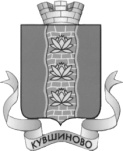 АДМИНИСТРАЦИЯ   КУВШИНОВСКОГО  РАЙОНАР А С П О Р Я Ж Е Н И Е25.02.2015г.                                     г. Кувшиново                                   №   11	-рОб объявлении конкурса на замещение должности муниципальной службыадминистрации Кувшиновского района       В соответствии с ст.17 Федерального закона от 02.03.2007  № 25-ФЗ « О муниципальной службе в Российской Федерации», Положением о порядке проведения конкурса на замещение должности муниципальной службы Кувшиновского района, утвержденного решением Собрания депутатов Кувшиновского района от 04.06.2009 №17, в  целях замещения  должности муниципальной  службы, наиболее квалификационными кадрами и обеспечения права граждан на равный доступ к муниципальной службе:1. Провести конкурс на замещение должности муниципальной службы - руководителя финансового отдела администрации Кувшиновского района.2. Создать комиссию для проведения конкурса (приложение 1).3. Главному специалисту  отдела организационно-контрольной работы (Блохиной М.В.) опубликовать в газете «Знамя» и разместить на официальном сайте администрации Кувшиновского района объявление о проведении конкурса (приложение 2).4. Возложить на главного специалиста отдела организационно-контрольной работы администрации района (Батову Т.А.) вопросы подготовки и проведения конкурса указанного в пункте 1 настоящего распоряжения.5. Контроль за исполнением распоряжения возложить на заместителя главы администрации, управляющей  делами администрации района Владимирову Л.А.Глава администрации Кувшиновского района                                       М.С.Аваев          Приложение 1к распоряжению администрацииКувшиновского районаот 25.02.2015 № 11-р С О С Т А Вкомиссии по проведению конкурса на замещение должности муниципальной службы1. Аввакумов Игорь Борисович – глава Кувшиновского района;2. Сенаторов Иван Васильевич – заместитель председателя Собрания депутатов Кувшиновского района;3. Аваев Михаил Станиславович – глава администрации Кувшиновского района;4. Никифорова Анна Сергеевна – заместитель главы администрации района по финансовым и экономическим вопросам;5. Покровский Дмитрий Вадимович – руководитель юридического отдела;6. Батова Татьяна Александровна – главный специалист отдела организационно-контрольной работы.